Муниципальное общеобразовательное учреждениеКаменниковская средняя общеобразовательная школаУТВЕРЖДАЮДиректор школы________ /Н.Н. ПетроваПриказ от __________№________ПРОМЕЖУТОЧНАЯ АТТЕСТАЦИЯФизическая культура(учебный предмет)2 – 11 классТеоретическая часть(форма)СОГЛАСОВАНОЗам.директора школы________ /И.В. ЦыбулькоСпецификация промежуточной итоговой аттестации по физической культуре 
для учащихся 2 – 4 класса, 5-7 класса, 8 - 9 класса, 10-11 класса
Назначение промежуточной аттестацииПромежуточная аттестация проводится с целью определения уровня освоения обучающимися предметного содержания учебного предмета «Физическая культура» в соответствии с требованиями Федерального государственного образовательного стандарта начального общего, основного общего образования и компонента государственного образовательного стандарта среднего общего образования.2. Документы, определяющие содержание работы:- Федеральный государственный стандарт начального общего образования (с изменениями) - Федеральный государственный стандарт основного общего образования (с изменениями) - Федеральный компонент среднего общего образования - Учебный план МОУ Каменниковской СОШ на учебный год. - Рабочие программы для 1-11 класса по физической культуре на учебный год - Нормативы по физической культуре 3.Сроки проведения: апрель-май 4. Форма промежуточной аттестации: выполнения теоретической части (тестовая работа) и практической части (контрольные тесты-нормативы) 5. Время проведения работы: 40 мин для выполнения теоретической части (вопросы), 40 мин для практической части (контрольные тесты). Критерии оценивания подготовленности учащихся по физической культуреПрактическая часть (контрольные тесты)Низкий уровень – меньше 44%; Базовый уровень – 45-69%; Повышенный уровень – 70-84%; Высокий уровень – 85-100%Теоретическая часть2класс	3-4 класс5-6 класс7-9 класс10-11 классТеоретическая частьОТВЕТЫ	2 класс5-6 класс		1. А-2; Б-11. -г 16. -в	2. г2. -б17. -б	3. а3. -б 18. -б	4. г4. -в19. -г	5. а5. -г 20. -в	6. в6. -а 21. -б	7. а7. -в 22. -б	8. в8. -в23. -г	9. а9. -б24. -в	10. а10. -в 25. -в	11. 1-носок11. -б26. -в		2-ручка12. -б 27. -б	3- рабочая платформа13. -в28. -в	4- лапка14. -б 29. -б	5- пятка15. -б 30. -г	12. б7-9 класс	13. б1-б,	14. б2-б,	15. в3-в,	16. а4-г,	17. самостоятельно5-б,	18. б6-б,	19. а7-а,	20. б8-в,9-в,	3-4 класс10-в,	1.-б	14.-в11-б,	2.-в	15.-б12-в,	3.-в	16-б13-в,	4.-г	17.-а14-а,	5.-б	18.-в15-б,	6.-б	19.-б16-а,	7.-в	20.-в17-г,	8.-б	21.-в18-б,	9.-б	22.-в19-б,	10.-б	23.-а20-а.	11.-а	24.-кувырок	12.-г	25.-самостоятельно	13.-аОтветы 10-11 класс1. А) часть культуры общества и человека;2. Б) физическое совершенство;3. А) 1908 год в Лондоне;4 В) быстроты реакции;5. Б) до 12 и после 16 часов дня;6. B) ходьба, бег, лыжные гонки, плавание;7. В) 1896 год в Греции;8. Б) слабость мышц спины.9. А) Николай Панин-Коломенкин (фигурное катание);10. Б) положение о соревнованиях;11. B) силовых упражнениях;12. B) МОК;13. Г) лыжные гонки.14. Б) комплекс мер направленных на обучение правилам поведения, правилам страховки и самостраховки, оказания доврачебной помощи;15. Г) придать пострадавшему горизонтальное положение, обеспечить приток свежего воздуха, обтереть лицо холодной водой, дать понюхать нашатырь.16.Г) постоянность состояния17. Б) обучением двигательным действиям и повышении работоспособности;18. В) лыжная гонка на 3 километров;19. А) 42 км 195 м;20. В) Пекин (Китай);21. В) 2, 6;22. B) до появления болевых ощущений;23. В) Пьер де Кубертен;24. А) процесс приспособления организма к меняющимся условиям внешней среды;25. А) 60-80;26. соскок.27. утомление28. упор29. группировка30. физические упражнения31. В) 1980;32. Б) приспособление организма к воздействиям внешней среды33. Б) синий34. В)1135. В)1920г-Антверпен36.Г) Америка37. А) подвижных и спортивных игр38.А) 539.В) выполнение с мячом в руках трех шагов40.Б) 641.В) они вызывают значительное напряжение мышц42.А) охладить43.б) кроль на спине44.в) природных физических свойств человека45.б) комплекс физических свойств человека, определяющих способность организма противостоять утомлению46.б) выносливость47.а) способ целесообразного решения двигательной задачи48.б) быстроты двигательной реакции49.б) гимнастика50.б) двигательное действие, доведенное до автоматизмаЗадания теста для 2 классаВыполнил _________________________________1. Найдите на рисунке:А) строй «шеренга»;       Б) строй «калонна».1.    2.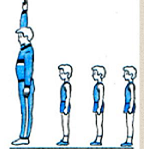 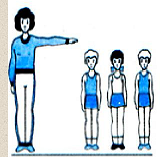 2. Назовите орган обоняния?а) ухо; б) язык в) кожа г) нос 3. В каком виде спорта нужно быть гибким:а) гимнастика; б) легкая атлетика; в) лыжная подготовка; г) тяжелая атлетика.4. Назовите, каким способом вы будете подниматься в гору на лыжах:а) ступенькой; б) на коленях; в) ползком; г) лесенкой.5. К какой группе упражнений относиться упражнение на рисунке: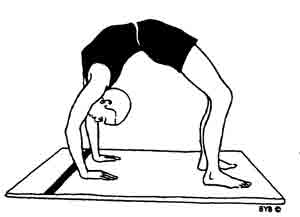 а) акробатическое упражнение; в) упражнение на гибкость;б) беговое упражнение; г) общеразвивающее упражнение.6. Первая помощь при ушибе?А. Наложить жгут.Б. Обработать ушиб йодом.В. Наложить на ушибленное место лед.7.Отметь правильное выполнение кувырка вперед.А)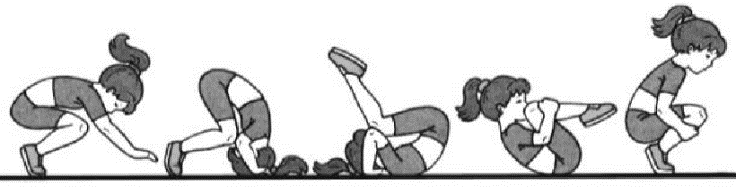 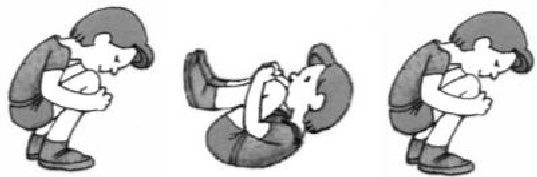 Б)8.Начало дистанции – это «старт», а конец ее?А) ГолБ) АутВ) Финиш9. Что помогает проснуться твоему организму:А. Утренняя зарядкаБ. Будильник10.Что поможет тебе правильно распределять время:А. Режим дняБ. Секундомер11.Определить, что изображено на картинке, написать по порядку обозначение цифр. 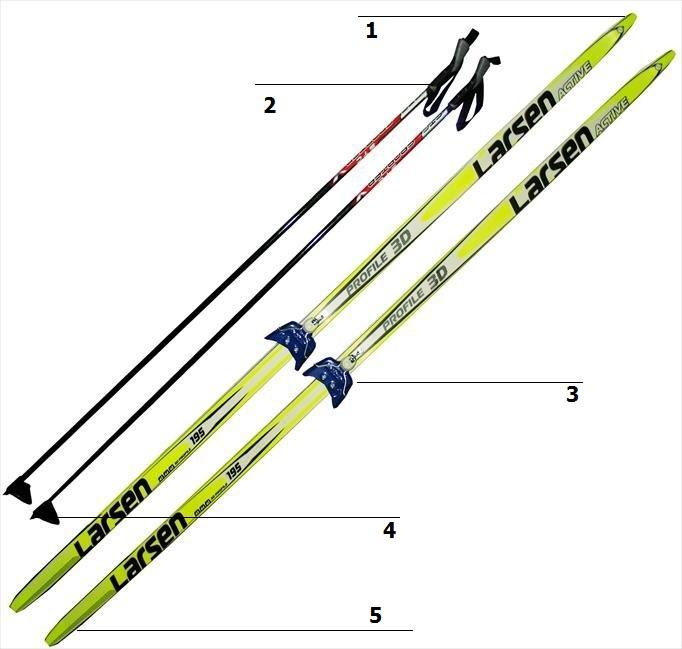 12.Как нужно вести себя во время подвижной игры, чтобы избежать травм?А. Быстрее бегатьБ. Соблюдать правила по технике безопасностиВ. Решать споры с помощью кулаков и крика13. Зачем нужно выполнять разминку?А. Чтобы стать сильнымБ. Чтобы не было травмВ. Чтобы не болеть14. К физическим качествам относятся:А. решительность;Б. сила, или выносливость, или гибкость;В. смелость;Г. упорство.15.Гимнастическая палка, обруч, мяч, гантели, скакалка-это:А. Предметы для игрыБ. Школьные принадлежностиВ. Спортивный инвентарь16.Лучший отдых-это:А. ДвижениеБ. Просмотр телевизораВ. Рисование17.Почему нужно уметь плавать?______________________________________________________________________________________________________________________________________________________________________________________________________________________________________________________________________________________________________________________________________________________________________________________________________________________________________________	18.К какому виду спорта относятся эти спортивные принадлежности.А) футболБ) баскетболВ) хоккейГ) фигурное катание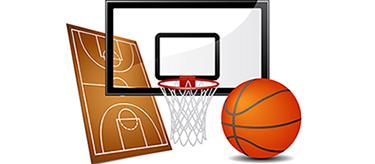 19.Что такое осанка?А) обычное положение тела;Б) утренняя гимнастикаВ) комплекс упражненийГ) режим дня20.Как нужно носить портфель, чтобы не было искривления позвоночника?А) портфель должен быть одет на одно плечоБ) портфель находится равномерно на двух плечахВ) портфель находится в одной рукеГ) все ответы верныеЗадания теста для 3-4 классаВыполнил____________________________________1.Назовите количество человек в баскетбольной команде (находящиеся на площадке):а) 10; б) 5;в) 12;г) 8.2. На занятиях по баскетболу нужно играть:а) футбольным мячом;б) волейбольным мячом;в) баскетбольным мячом; г) резиновым мячом.3. На занятиях по гимнастике следует:а) заниматься в школьной форме;б) заниматься без учителя;в) заниматься в спортивной форме с учителем;г) заниматься самостоятельно в раздевалке.4. Акробатика – это:а) строевые упражнения;б) упражнения на брусьях;в) прыжок через козла;г) кувырки.5. Что относится к гимнастике?а) ворота;б) перекладина;в) шиповки; г) ласты;д) шлем6. Талисманом Олимпиады-80 в Москве был:а) тигренок Ходори;б) медвежонок Миша;в) котёнок Коби;г) зверёк Иззи.7. Где проходили зимние Олимпийские игры в 2014 году?а) в Москве;б) в Санкт-Петербурге;в) в Сочи;г) в Киеве.8. Бег на длинные дистанции – это:а) 400 и 800 метров;б) 1000, 1500 и 2000 метров;в) 100 и 200 метров;г) 30 и 60 метров.9. Выберите родину футбола: а) Франция;б) Англия;в) Италия;г) Россия;д) Бразилия.10. На уроках физкультуры нужно иметь:а) джинсы;б) спортивную форму;в) сапоги;г) халат;д) палатку11. Олимпийский девиз – это:а) «Быстрее, выше, сильнее»; б) «Сильнее, выше, быстрее»;в) «Выше, точнее, быстрее»;г) «Выше, сильнее, дальше».12. Как часто проходят Олимпийские игры?а) каждый год;б) один раз в два года;в) один раз в три года;г) один раз в четыре года;д) один раз в пять лет13. Год зарождения Олимпийских игра) 776 году до н. э.; б) 776 году н. э.; в) 1776 году до н. э.; г) 2012 г н.э.14. Что не является правилом техники безопасности на уроке физической культуры?а) запрещается самостоятельно брать спортивный инвентарь, находящийся в спортивном зале и тренерской комнате;б) держать дистанцию;в) при обнаружении поломок спортивного оборудования никому об этом не говорить;г) в случае плохого самочувствия на уроке учащийся должен незамедлительно сообщить об этом учителю физкультуры.15. Во время этой игры на площадке находятся две команды по 5 человек:а) футбол
б) волейбол
в) гандбол
г) баскетбол16.Состязания атлетов, известные в мировой истории как Олимпийские игры, зародились в:А) Древней СпартеБ) Древней ГрецииВ) Древнем РимеГ) Древнем Египте17.Инициатива возрождения современных Олимпийских игр принадлежала:А) Пьеру де КубертенуБ) Петру ЛесгафтуВ) Феодосию 1Г) Николаю Валуеву18. Каким упражнением проверить физическое качество – гибкость:а) подтягивание в висе на перекладине
б) прыжки в длину с места
в) наклон вперед из положения, сидя ноги врозь
г) кувырок вперед19. Акробатика – это:а) висы и упоры;б) перевороты, кувырки;в) упражнения на тренажёрах;г) прыжки через коня.20. Строевые упражнения – это:а) попеременно двухшажный ход;б) низкий старт;в) повороты на месте, перестроения;г) верхняя подача.21. Существуют попеременный двухшажный и одновременный двухшажный ходы. В чём разница между этими ходами?а) в длине скользящего шага;б) в маховом выносе ноги;в) в работе рук.22. Сколько игроков играют в волейбол на одной стороне площадки?а) 5
б) 10
в) 6
г) 723.В какой стране появилась игра «баскетбол»?А) СШАБ) РоссияВ) АнглияГ) Италия24.Завершите предложение. Вращательное движение через голову с последовательным касанием опорной поверхности отдельными частями тела в гимнастике обозначается как.....____________________________25. Почему нужно уметь плавать?______________________________________________________________________________________________________________________________________________________________________________________________________________Задания теста для 5-6 классаВыполнил_______________________________________1. Спуску на лыжах надо начинать учиться:а) на пологих склонах в основной стойке с палками;б) на пологих склонах в низкой стойке без палок; в) на крутых склонах в низкой стойке без палок; г) на пологих склонах в основной стойке без палок.2.Подъем «полуёлочкой» выполняется: а) ступающим шагом прямо на склон;б) ступающим шагом наискось склона; в) скользящим шагом прямо на склон; г) скользящим шагом наискось склона.3.Бег на короткие дистанции – это:а) 200 и 400 метров;б) 30 и 60 метров;в) 800 и 1000 метров;г) 1500 и 2000 метров.4. Способ прыжков в длину, изучаемый в школе:а) «ножницы»;б) «перешагивание»;в) «согнув ноги»;г) «прогнувшись».5. Как часто проходят Олимпийские игры?а) каждый год;б) один раз в два года;в) один раз в три года;г) один раз в четыре года.6. Олимпийский девиз – это:а) «Быстрее, выше, сильнее»;б) «Сильнее, выше, быстрее»;в) «Выше, точнее, быстрее»;г) «Выше, сильнее, дальше».7. Строевые упражнения – это:а) попеременно двухшажный ход;б) низкий старт;в) повороты на месте, перестроения;г) верхняя подача.8. Акробатика – это:а) прыжок через козла;б) повороты, перестроения; в) кувырки, перестроения;г) упражнения с гантелями.9. На уроках физкультуры нужно иметь:а) джинсы;б) спортивную форму;в) сапоги;г) халат.10.При проведении соревнований по баскетболу разрешается: а) играть без судьи;б) сидеть в раздевалке;в) быть в спортивной форме и снять все украшения;г) быть в школьной форме.11. Выберите родину футбола: а) Франция;б) Англия;в) Италия;г) Бразилия.12.Назовите, частоту сердечных сокращений (пульс) в состоянии покоя у здорового человека:а) 50-60 ударов в минуту;б) 70-80 ударов в минуту;в) 90-100 ударов в минуту;г) 100-110 ударов в минуту.13.Через какое время нужно устраивать короткие перерывы для отдыха и выполнения физических упражнений (физкультпаузы и физкультминутки), которые быстро восстанавливают внимание и работоспособность?а) 1 час 30 минут;б) 1 час;в) 40-45 минут; г) 25-30 минут.14.Назовите количество человек в баскетбольной команде:а) 10; б) 5; в) 12; г) 8.15. Игра «Волейбол» появилась в:а) В Великобритании; б) в США; в) В Италии; г) во Франции16.Одновременный бесшажный ход применяется при движении:а) на равнине и в гору;б) в гору и под уклон;в) под уклон и на равнине;г) с крутой горы и под уклон.17.При спуске с горы на лыжах следует соблюдать дистанцию:а) не менее 10 метров;б) не менее 30 метров;в) не менее 20 метров;г) не менее 40 метров.18.Бег на длинные дистанции – это:а) 400 и 800 метров;б) 1000, 1500 и 2000 метров;в) 100 и 200 метров;г) 30 и 60 метров.19.Способ прыжков в высоту, изучаемый в школе:а) «перекидной»; б) «волна»; в) «флоп»; г) «перешагивание».20.Где проходили зимние Олимпийские игры в 2014 году?а) в Москве; б) в Санкт-Петербурге; в) в Сочи; г) в Киеве.21.Талисманом Олимпиады-80 в Москве был:а) тигренок Ходори; б) медвежонок Миша;в) пёс Коби;г) зверёк Иззи.22.Что относится к гимнастике?а) ворота; б) перекладина; в) шиповки; г) ласты.23.На занятиях по гимнастике следует:а) заниматься в школьной форме;б) заниматься без учителя;в) заниматься в спортивной форме с учителем;г) заниматься самостоятельно в раздевалке.24.Количество замен в футболе:а) одна; б) четыре; в) три; г) две.25.Назовите количество человек в баскетбольной команде:а) 10; б) 5; в) 12; г) 8.26. Кто придумал игру волейбол?   _____________________________________________27. Осанка – это___________________________________________________________________________________________________________________________________________________________________________________________________________________________________________________________________________________________________________________________________________________________________________________Задания теста для 7-9 классаВыполнил_____________________________________________1.С какого года ведут отсчет I Олимпийские Игры Древней Греции?а) 836 г. до н.э.; б) 776 г. до н.э.; в) 684 г. до н.э.; г) 595 г. до н.э.2.Почему античные Олимпийские Игры называли праздниками мира?а) Олимпийские Игры имели мировую известность; б) в период проведения игр прекращались войны; в) игры отличались миролюбивым характером.3.Какова протяженность беговой дистанции (один старт) на стадионе в Олимпии, которую, по приданию, отмерил легендарный Геракла) 164 м 31 см; б) 190 м 40 см; в) 192 м 27.4.Какую награду получал победитель олимпийских соревнований?а) денежное вознаграждение; б) медаль; в) кубок; г) венок из ветвей оливкового дерева.5.Отметьте вид спорта, который обеспечивает наибольший эффект при развитии выносливости.а) бег на средние дистанции; б) бег на длинные дистанции; в) десятиборье.6.В процессе физического воспитания у школьников следует уделять внимание:а) воспитанию всех физических качествб) воспитанию выносливостив) воспитанию силыг) воспитанию ловкости7.В каком виде спорта заброшенный мяч может принести одно, два или три очка?а) регбиб) гандболв) баскетболг) футбол8.Отметьте вид спорта, обеспечивающий наибольший эффект при развитии координационных способностей.а) гимнастика; б) лыжи; в) плавание.9.Что понимают под термином «средства физической культуры»?а) лекарства; б) санитарные нормы; в) туризм; г) физические упражнения, силы природы.10.Кто из знаменитых ученых Древней Греции побеждал на Олимпийских Играх кулачных бойцов?а) Архимед; б) Платон; в) Пифагор.11.В каком году, и в каком городе состоялись Игры XXII Олимпиады?а) 1972 г. в Мюнхене; б) 1976 г. в Монреале; в) 1980 г. в Москве.12.Отметьте вид спорта, который обеспечивает наибольший эффект при развитии гибкости.а) гимнастика; б) акробатика; в) гребля.13.Назовите фамилию тренера, подготовившего Олимпийского чемпиона 2004 г. в Афинах по борьбе.а) Чёгин; б) Колесников; в) Тараканов.14.Что чаще всего характеризуют нарушения осанки?а) высокий рост; б) нарушение изгибов позвоночника; в) слабую мускулатуру.15.Отметьте диапазон частоты сердечных сокращений в покое у здорового человека.а) 72-78 уд/мин; б) 78-82 уд/мин; в) 86-90 уд/мин.16.Основными источниками энергии являются…а) белки и витамины; б) углеводы и жиры; в) белки и жиры.17.Под закаливанием понимается …а) приспособление организма к воздействиям внешней среды; б) использование солнца, воздуха и воды; в) сочетание воздушных и солнечных ванн с гимнастикой;г) купание в холодной воде и хождение босиком.18.Под здоровьем понимают такое состояние человека, при котором…а) его органы и системы работают эффективно и экономно; б) функции организма быстро восстанавливаются после физических и психических нагрузок; в) легко переносятся неблагоприятные климатические условия; г) наблюдаются все вышеперечисленное.19.Правильное дыхание характеризуется…а) более продолжительным вдохом; б) более продолжительным выдохом; в) равной продолжительностью вдоха и выдоха; г) вдохом через нос и выдохом ртом.20.Соблюдение режима дня способствует укреплению здоровья, потому что…а) позволяет избегать неоправданных физических напряжений; б) обеспечивает ритмичность работы организма; в) позволяет правильно планировать дела в течение дня; г) изменяется величина нагрузки на центральную нервную систему.21.Укажите ЧСС в покое у нетренированного человека.а) 85-90 уд/мин; б) 80-84 уд/мин; в) 60-70 уд/мин; г) 50-60 уд/мин.22.  К циклическим видам спорта относятся...:A) борьба, бокс, фехтование;Б) баскетбол, волейбол, футбол;B) ходьба, бег, лыжные гонки, плавание;Г) метание мяча, диска, молота.23. Какая организация занимается подготовкой и проведением Олимпийских игр? A) НХЛ;Б) НБА; B) МОК;Г) УЕФА. 24. С какого цвета начинается эмблема колец Международного олимпийскогокомитета (МОК)А) желтыйБ) синийВ) черныйГ) красныйД) зеленый25. Что такое двигательный навык:А) умение правильно выполнять двигательное действие под постоянным контролем сознанияБ) двигательное действие, доведенное до автоматизмаВ) знания о выполнении двигательного действия в нестандартных условиях26.  Прыжок со снаряда в гимнастике обозначается как _____________________________27. Временное снижение работоспособности принято называть…_____________________28. Положение занимающегося на снаряде, когда его плечи находятся выше точки опоры называются…___________________________________________29. Положение занимающегося, при котором согнутые в коленях ноги подтянуты руками к груди и кисти захватывают колени, в гимнастике обозначается как…____________________30. Двигательные действия, которые направлены на решение задач физического воспитания, сформированы и организованы по его закономерностям, называются…Задания теста для 10-11 класса1. Под физической культурой понимается:А) часть культуры общества и человека;Б) процесс развития физических способностей;В) вид воспитания, направленный на обучение движениям и развитие физических качеств;Г) развитие естественных сил природы и воспитание гигиенических качеств.2. Результатом физической подготовки является:А) физическое развитие;Б) физическое совершенство;В) физическая подготовленность;Г) способность правильно выполнять двигательные действия.3. Когда Россия впервые приняла участие в Олимпийских играх?А) 1908 год в Лондоне;Б) 1912 год в Стокгольме;В) 1952 год в Хельсинки;Г) 1928 год в Амстердаме.4. Бег с остановками и изменению направления по сигналу преимущественно способствует формированию:А) координации движений;Б) техники движений;В) быстроты реакции;Г) скоростной силы.5. Солнечные ванны лучше всего принимать:A) с 12 до 16 часов дня;Б) до 12 и после 16 часов дня;B) в любое время дня при соблюдении необходимых мер предосторожности;Г) с 10 до 14 часов.6. К циклическим видам спорта относятся...:A) борьба, бокс, фехтование;Б) баскетбол, волейбол, футбол;B) ходьба, бег, лыжные гонки, плавание;Г) метание мяча, диска, молота.7. Где и когда были проведены первые Олимпийские игры современности?А) 1516 год в Германии;Б) 1850 год в Англии; В) 1896 год в Греции;Г) 1869 год во Франции.8. Главной причиной нарушения осанки является:А) малоподвижный образ жизни;Б) слабость мышц спины;В) привычка носить сумку на одном плече;Г) долгое пребывание в положении сидя за партой.9. Назовите имя первого Российского олимпийского чемпиона:А) Николай Панин-Коломенкин (фигурное катание);Б) Иван Поддубный (борьба);В) Сергей Елисеев (тяжелая атлетика);Г) Анатолий Решетников (легкая атлетика)10. Документом, представляющим все аспекты организации соревнований, является:А) календарь соревнований;Б) положение о соревнованиях; В) правила соревнований;Г) программа соревнований.11. Профилактика нарушений осанки осуществляется при:A) скоростных упражнениях;Б) упражнениях «на гибкость»;B) силовых упражнениях;Г) упражнениях на «выносливость».12. Какая организация занимается подготовкой и проведением Олимпийских игр? A) НХЛ;Б) НБА; B) МОК;Г) УЕФА. 13. В каком виде спорта завоевала золотую медаль дальневосточница Юлия Чепалова на ХVII Олимпийских играх?А) скоростной спуск;Б) конькобежный спринт;В) фристайл;Г) лыжные гонки. 14. Что определяет техника безопасности?А) навыки знаний физических упражнений без травм;Б) комплекс мер направленных на обучение правилам поведения, правилам страховки и самостраховки, оказания доврачебной помощи;В) правильное выполнение упражнений;Г) организацию и проведение учебных и внеурочных занятий в соответствии с гигиеническими требованиями.15. Выберите правильную последовательность действий по оказанию доврачебной помощи при обмороке:А) положить пострадавшего в прохладное место, обмахивать полотенцем, дать обильное теплое питье;Б) холодный компресс на голову, покой, ногам придают возвышенное положение;В) теплый компресс на голову, расстегнуть стесняющую дыхание одежду неглубокий массаж области шеи, холодное питье;Г) придать пострадавшему горизонтальное положение, обеспечить приток свежего воздуха, обтереть лицо холодной водой, дать понюхать нашатырь.16.Какое определение не относится к основным свойствам мышц?А) растяжение;Б) сокращение;В) эластичность;Г) постоянность состояния17. Смысл физической культуры как компонента культуры общества заключается в:А) укрепление здоровья и воспитание физических качеств людей;Б) обучением двигательным действиям и повышении работоспособности;В) в совершенствовании природных, физических свойств людей;Г) определенным образом организованная двигательная активность.18. С помощью какого теста не определяется физическое качество выносливость?А) 6- ти минутный бег;Б) бег на 100 метров;В) лыжная гонка на 3 километров;Г) плавание 800 метров.19. Какова протяженность марафонской дистанции на Олимпийских играх?А) 42 км 195 м;Б) 32 км 195 м;В) 50 км 195 м;Г) 45 км 195 м.20. Укажите в каком городе проходили летние Олимпийские игры 2008 года?А) Гренобль (Франция);Б) Токио (Япония);В) Пекин (Китай);Г) Сент-Луис (США)21. Укажите, какие упражнения характерны для заключительной части урока физической культуры?А) 1.5;Б) 3,5;В) 2, 6;Г) 3,4.5.1. Упражнения «на выносливость».2. Дыхательные упражнения.3. Силовые упражнения.4. Скоростные упражнения.5. Упражнения «на гибкость».6. Упражнения «на внимание».22. Как дозируются упражнения на «гибкость», т.е., сколько движений следует делать в одной серии? Упражнения на гибкость выполняются ...A) по 8-16 циклов движений в серии;Б) пока не начнется увеличиваться амплитуда движений;B) до появления болевых ощущений;Г) по 10 циклов в 4 серии.23. Кто выступил с предложением возродить Олимпийские игры? А) Жан Жак Руссо;Б) Хуан Антонио Самаранч;В) Пьер де Кубертен;Г) Ян Амос Каменский.24. Что такое адаптация?А) процесс приспособления организма к меняющимся условиям внешней среды;Б) чередование нагрузки и отдыха во время тренировочного процесса;В) процесс восстановления;Г) система повышения эффективности функционирования системы соревнований и системы тренировки.25. Каковы нормальные показатели пульса здорового взрослого нетренированного человека в покое?А) 60-80;Б) 70-90;В) 75-85;Г) 50-70.26. Прыжок со снаряда в гимнастике обозначается как … 27.Временное снижение работоспособности принято называть…28. Положение занимающегося на снаряде, когда его плечи находятся выше точки опоры называются…29. Положение занимающегося, при котором согнутые в коленях ноги подтянуты руками к груди и кисти захватывают колени, в гимнастике обозначается как…30. Двигательные действия, которые направлены на решение задач физического воспитания, сформированы и организованы по его закономерностям, называются…31.В каком году Олимпийские игры проводились в нашей стране:А) 1944;Б) 1976;В) 1980;Г) 1992.32.Что понимается под закаливанием:А) купание в холодной воде и хождение босикомБ) приспособление организма к воздействиям внешней средыВ) сочетание воздушных и солнечных ванн с физическими упражнениями33.С какого цвета начинается эмблема колец Международного олимпийскогокомитета (МОК)А) желтыйБ) синийВ) черныйГ) красныйД) зеленый34.Укажите количество игроков футбольной командыА) 6Б) 9В)11Г)1535.Укажите, каким Олимпийским играм была впервые предложена Олимпийская эмблема из пяти переплетенных колец:А)1908 г- ЛондонБ)1912г - СтокгольмВ)1920г-Антверпен36.Какой континент символизирует кольцо красного цвета в олимпийской эмблемеА) АзияБ) АвстралияВ) АфрикаГ) АмерикаД) Европа37.Лучшие условия для развития ловкости создаются во время:А) подвижных и спортивных игрБ) прыжков высотуВ) бега с максимальной скоростью38.Укажите количество игроков баскетбольной команды:А) 5Б) 6В) 7Г) 839.Что означает баскетбольный термин «пробежка» при выполнении броска в кольцо:А) выполнение с мячом в руках одного шагаБ) выполнение с мячом в руках двух шаговВ) выполнение с мячом в руках трех шагов40.Укажите количество игроков волейбольной команды:А) 5Б) 6В) 7Г) 841.Отличительная особенность упражнений при развитии силы заключается в том, что:А) их выполняют медленноБ) в качестве отягощения используется собственный вес телаВ) они вызывают значительное напряжение мышц.42.Первая помощь при ушибах заключается в том, что поврежденное место следует:Б) постаратьсяА) охладитьположить на возвышение и постараться обратиться к врачуВ) нагреть, наложить теплый компресс43.Укажите, с какого способа плавания начинается комбинированная эстафета:А) дельфинБ) кроль на спинеВ) брассГ) кроль на груди44.Физическая культура направлена на совершенствование:А) морально-волевых качеств людейБ) техники двигательных действийВ) природных физических свойств человека45.Под выносливостью как физическим качеством понимается:А) комплекс свойств человека, обуславливающих возможность выполнять разнообразные физические упражненияБ) комплекс физических свойств человека, определяющих способность организма противостоять утомлениюВ) способность сохранять заданные параметры работы46.Какое физическое качество развивается при длительном беге в медленном темпеА) силаБ) выносливостьВ) ловкостьГ) быстрота47.Под техникой двигательных действий понимают:А) способ целесообразного решения двигательной задачиБ) способ организации движений при выполнении упражненийВ) последовательность движений при выполнении упражнений48.Выносливость человека не зависит от:А) функциональных возможностей систем энергообеспеченияБ) быстроты двигательной реакцииВ) настойчивости, выдержки, умения терпеть49.Укажите вид спорта, который обеспечивает наибольший эффект в развитии гибкости:А) тяжелая атлетикаБ) гимнастикаВ) современное пятиборье50.Что такое двигательный навык:А) умение правильно выполнять двигательное действие под постоянным контролем сознанияБ) двигательное действие, доведенное до автоматизмаВ) знания о выполнении двигательного действия в нестандартных условияхПо желаниюПрезентация на тему «Мой любимый вид спорта» ПланИстория развития вида спортаОсновные правила соревнованийЗнаменитые спортсмены в этом виде спортаЯ люблю этот вид спорта потому, что…. Оценка «5»Оценка «4»Оценка «3»Оценка «2»За выполнение, в котором:За тоже выполнение, если:За выполнение, в котором:За выполнение, в котором:Движение или отдельные его элементы выполнены правильно, с соблюдением всех требований, без ошибок, легко, свободно, чётко, уверенно, слитно, с отличной осанкой, в надлежащем ритме; ученик понимает сущность движения, его назначение, может разобраться в движении, объяснить, как оно выполняется, и продемонстрировать в нестандартных условиях; может определить и исправить ошибки, допущенные другим учеником; уверенно выполняет учебный норматив.При выполнении ученик действует так же, как и в предыдущем случае, но допустил не более двух незначительных ошибок.Двигательное действие в основном выполнено правильно, но допущена одна грубая или несколько мелких ошибок, приведших к скованности движений, неуверенности. Учащийся не может выполнить движение в нестандартных и сложных в сравнении с уроком условиях.Движение или отдельные его элементы выполнены неправильно, допущено более двух значительных или одна грубая ошибка.№ вопросаБалл№ вопросаБалл1.114.12.115.13.116.14.117.15.118.16.119.17.120.18.19.110.111.112.113.1Максимальный балл – 20Максимальный балл – 20Максимальный балл – 20Максимальный балл – 20№ вопросаБалл№ вопросаБалл1.114.12.115.13.116.14.117.15.118.16.119.17.120.18.121.19.122.110.123.111.124.112.125.113.1Максимальный балл – 25Максимальный балл – 25Максимальный балл – 25Максимальный балл – 25ОтметкаПроцентное выполнение программы585-100%470-84%345-69%2менее 44%№ вопросаБалл№ вопросаБалл1.115.12.116.13.117.14.118.15.119.16.120.17.121.18.122.19.123.110.124.111.125.112.126.113.227.214.1Максимальный балл – 29 Максимальный балл – 29 ОтметкаПроцентное выполнение программы585-100%470-84%345-69%2менее 44%№ вопросаБалл№ вопросаБалл1.117.12.118.13.119.14.120.15.121.16.122.27.123.18.124.19.125.210.126.211.127.212.128.213.229.214.130.115.116.1Максимальный балл – 37Максимальный балл – 37ОтметкаПроцентное выполнение программы585-100%470-84%345-69%2менее 44%№ вопросаБалл№ вопросаБалл№ вопросаБалл111813522119136232202371412113815122139162231401722424128125142191262432101272441111282451122292461132302471141311481152321491162332502171341Максимальный балл – 70Максимальный балл – 70ОтметкаПроцентное выполнение программы585-100%470-84%345-69%2менее 44%